Bus and RV RegistrationEvent Date: April 7, 2018 /// At Kingston DownsBus Company Name: __________________________________________________________Bus Company Contact Name: ____________________________________________________Bus Company Phone Number: ___________________________________________________Bus Company Address: _________________________________________________________Bus Company Hired By (Name of person who hired Bus Company): ______________________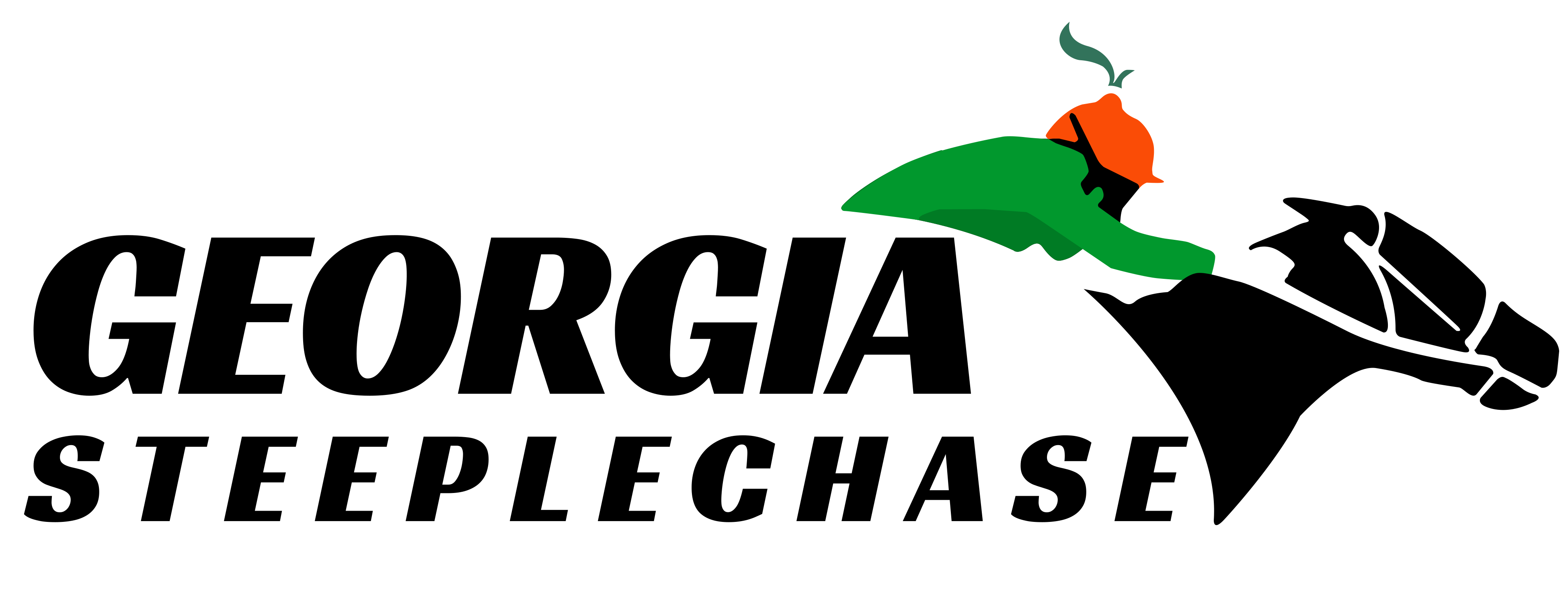 Reserved Parking Spot #: _______________________________________________________Cell Phone: ____ / _____ / ________Email: _______________________________________________________________________Address: ____________________________________________________________________Passenger DataTown of Origin: ________________________________________________________________Number of People: _____________________________________________________________